Ondertekend door de volgende fracties: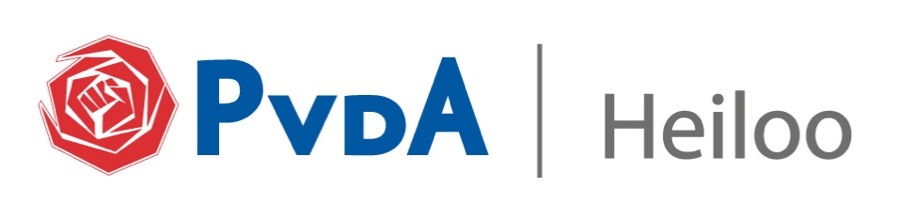 MOTIEMotie bij:(in te vullen door griffie)Aangeven op welk voorstel of agendapunt deze motie betrekking heeft of motie vreemd aan de orde van de dagOnderwerpGemeentelijke subsidie isolatiemaatregelenAanhefDe raad van de gemeente Heiloo in vergadering bijeen op 26-09-2022InhoudUit antwoorden op technische vragen over de gemeentelijke ‘Subsidieregeling energiebesparing bestaande woningbouw Heiloo 2020-2022’ blijkt dat het subsidieplafond voor deze regeling al was bereikt in mei 2022. Het subsidieverzoek van inwoners die na deze tijd werden ingediend, worden sinds die tijd categoraal afgewezen. Het zo abrupt eindigen van een subsidieregeling aan het begin van het kalenderjaar leidt tot onvoorziene financiële tegenvallers én onzekerheid onder inwoners. Inwoners die ervan uitgingen in mei 2022 nog een subsidie uit de regeling te kunnen ontvangen, werden overvallen door de afwijzing van hun aanvraag. Immers: de subsidie kan pas worden aangevraagd “nadat de voorzieningen en bijbehorende activiteiten zijn geplaatst cq getroffen” (art 5, lid 1), dus nadat de kosten al zijn gemaakt. Inwoners hadden niet voorzien, en hadden redelijkerwijs ook niet kunnen voorzien, dat de pot in mei al leeg zou zijn. Een subsidieregeling die energiebesparende maatregelen wil stimuleren, is alleen effectief als deze voor inwoners voorspelbaar en betrouwbaar is. Dat was nu niet het geval.Het college meldt dat het in principe mogelijk is het subsidieplafond per direct te verhogen, zodat het voor inwoners alsnog mogelijk is subsidie te krijgen voor verduurzamingsmaatregelingen die zij in hun huis hebben laten verrichten in 2022 en nog laten verrichten.Om inwoners die erop hadden gerekend dat ze aanspraak zouden kunnen maken op de gemeentelijke subsidie tegemoet te komen en niet in de kou te laten staan, is het nodig het subsidieplafond op te hogen.De regeling is in november 2020 gestart met een plafond van € 100.000. In mei 2021 is dit plafond verhoogd naar € 215.000. In december 2021 is het nogmaals verhoogd, naar € 295.000 euro. (Medio mei 2022 was het dus uitgeput.)Gezien de ontwikkelingen op de energiemarkt (hoge prijzen, noodzaak tot verduurzaming) is het zaak inwoners ruimhartig te ondersteunen bij het isoleren en verduurzamen van hun woningen. Gemeenten krijgen hiervoor ook middelen vanuit het Rijk. Het ophogen van het subsidieplafond kan worden gefinancierd vanuit het begrotingsoverschot dat is voorzien in de mei-circulaire voor 2022.ConclusieDe raad draagt het college op:het plafond voor de ‘Subsidieregeling energiebesparing bestaande woningbouw Heiloo’ te verhogen tot € 500.000;aan inwoners duidelijkheid te verschaffen over voortzetting dan wel stopzetting van deze subsidieregeling in 2023.Indieners (fractie en naam): PvdA Heiloo, Annemarieke NieropFractie zetelsV00RTEGENHeiloo20005PvdA3VVD3D663GBH2CDA2Heiloo Lokaal1TOTAAL19 Heiloo-2000GBHPvdACDAVVDHeiloo LokaalD66